1 декабря - Всемирный день борьбы со СПИДом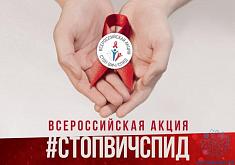    1 декабря 2020 года отмечается Всемирный день борьбы со СПИДом. День борьбы со СПИДом не носит праздничный характер. ВИЧ остается одной из основных проблем глобального общественного здравоохранения.
В рамках Всероссийской акции «СТОП ВИЧ/СПИД», приуроченной к Всемирному дню борьбы со СПИДом (1 декабря) специалистом по социальной работе ГБУРК «СРЦСССДМ» Абдурахмановой С.Р. проведены беседы, лекции «СПИД-глобальная проблема человечества».В 8, 9-А, 9-Б классах-проведен классный час «ВИЧ, СПИД-миф и реальность». Целью данного мероприятия было информирование молодежи о вирусе иммунодефицита человека, формирование культуры безопасности и сохранение здоровья молодых граждан, формирование убеждения в необходимости соблюдения здорового образа жизни с целью профилактики ВИЧ-инфекции.
   Здоровье – это состояние любого живого организма, при котором он в целом и все его органы способны полностью выполнять все его функции. Здоровье – это отсутствие недугов и болезней. Человек обязан сохранять своё здоровье. К великому сожалению, не все мы бережём своё здоровье и стараемся его сохранить.  Сейчас уже многим ясно, что СПИД – одна из важнейших и трагических проблем, возникших перед всем человечеством в конце XX века. И дело не только в том, что в мире уже зарегистрированы многие миллионы инфицированных ВИЧ и более 200 тысяч уже погибло, что каждые пять минут на земном шаре происходит заражение одного человека. СПИД – это сложнейшая научная проблема. Для того, чтобы выжить, уменьшить риск заражения и распространения заболевания, как можно больше людей во всех странах должны многое знать о СПИДе.Наша жизнь и здоровье в наших руках. Каждый человек вправе выбирать сам свой жизненный путь, свои ценности и идеалы, но помнить: лекарств и прививок от СПИДа - нет! Никогда и ни при каких обстоятельствах не забывать о том, что единственный «рисковый» случай может стать роковым! Относитесь ответственно к собственному здоровью!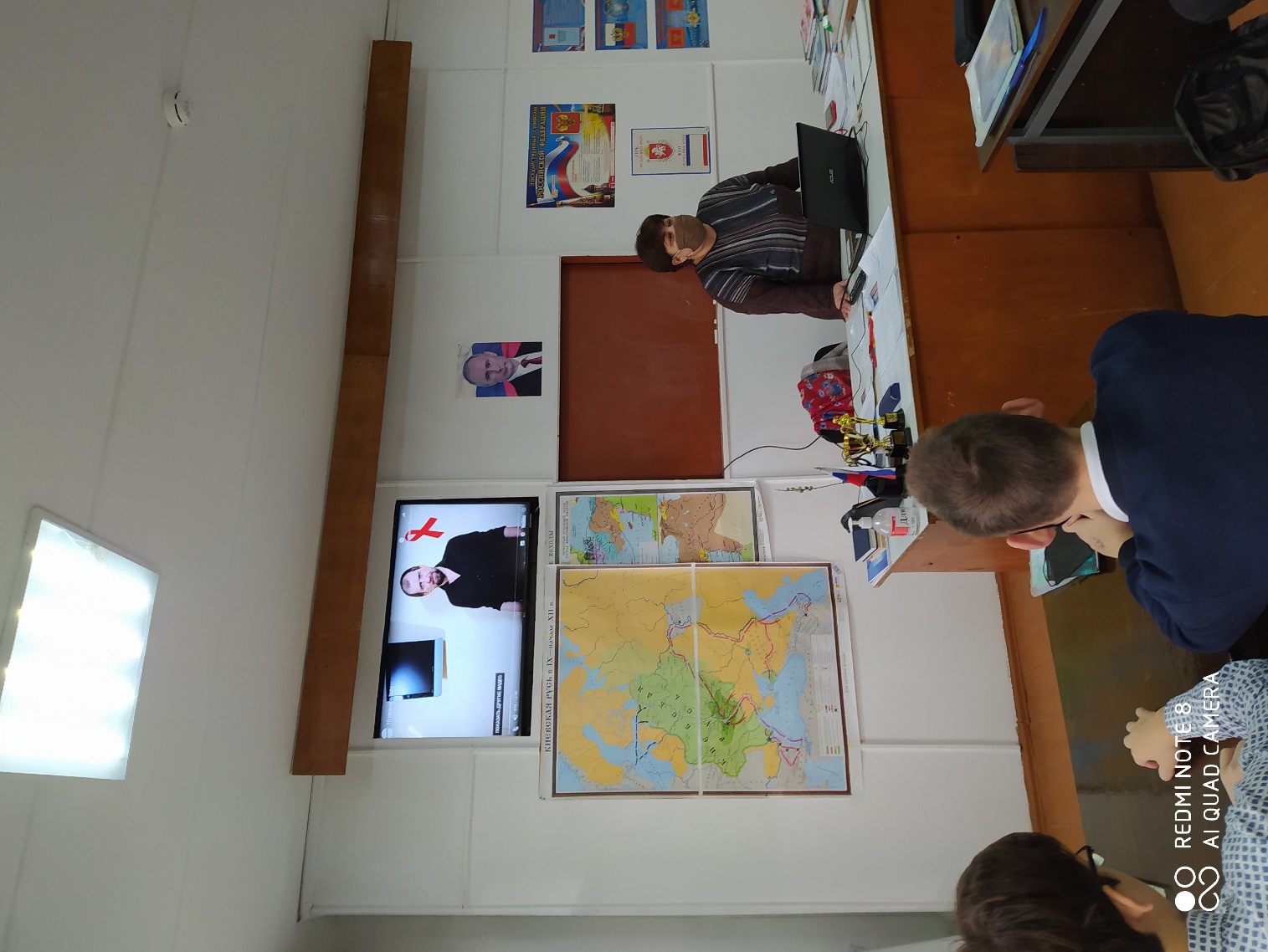 